栄養教諭等を中心とした食育の事例紹介① 学校名府立交野支援学校四條畷校② タイトルバランスのいい朝ごはんを食べよう③ 日　時令和２年１月２９日（水）１・２限　中学部１年④ 内　容【活動内容】・担任の先生の朝ごはんを見て興味を促す。・パワーポイントを使って３色栄養のおさらい。・色でわかる食材カード、料理の絵を３色の食品群に分ける。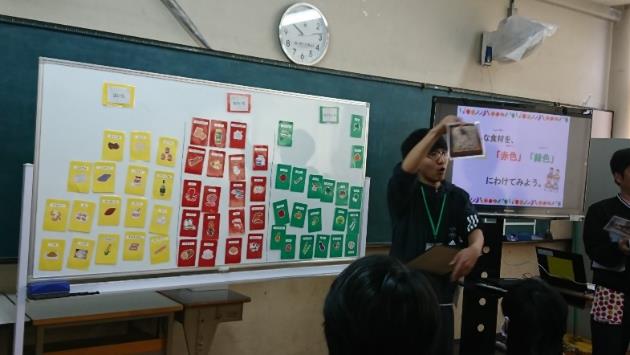 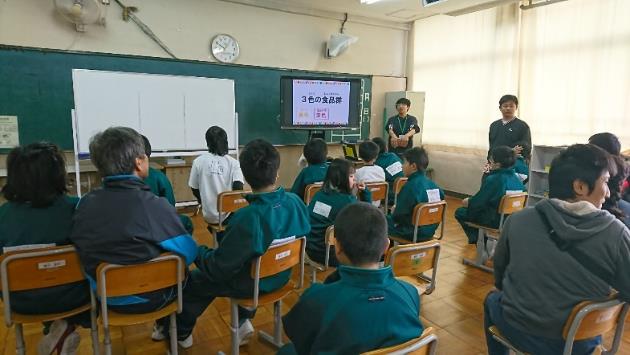 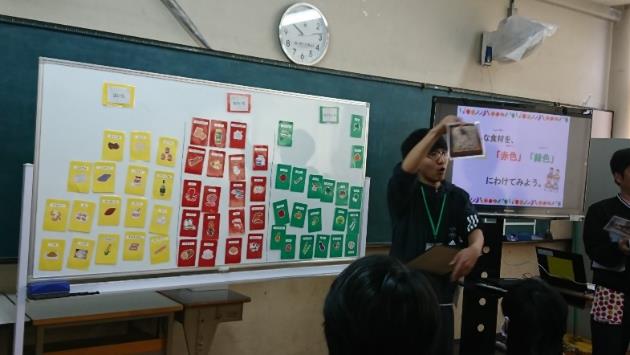 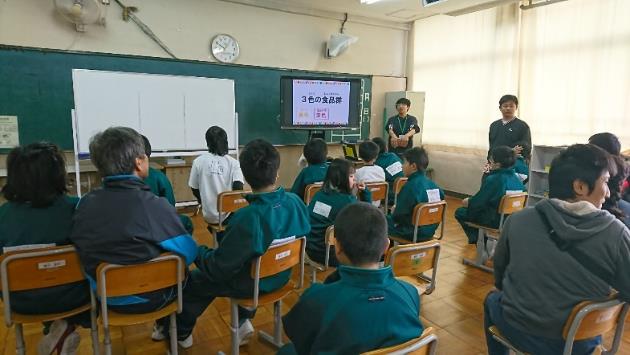 【生徒の様子・感想、教員の感想等】・色でわかる食材カード、料理の絵の色分けがたのしかった。・担任の先生の朝ごはんの写真がたのしかった。・担任の先生の写真にとても興味を持ち、よく集中していた。・色でわかる食材カード以外に料理の絵を色分けするのがよかった。・色分けした食材カードをヒントに料理の絵を分けるのがよかった。学校名府立交野支援学校四條畷校タイトルバランスのいい朝ごはんを食べよう日　時令和２年１月２７日（月）５・６限　高等部１年令和２年２月１２日（水）５・６限　高等部２年内　容【活動内容】・担任の先生たちの朝ごはんを見て興味を促す。・パワーポイントを使って３色栄養のおさらい。・担任の先生たちの朝ごはんを「バランスのいい朝ごはん」になるようにアドバイスを考える。・考えた朝ごはんについて発表する。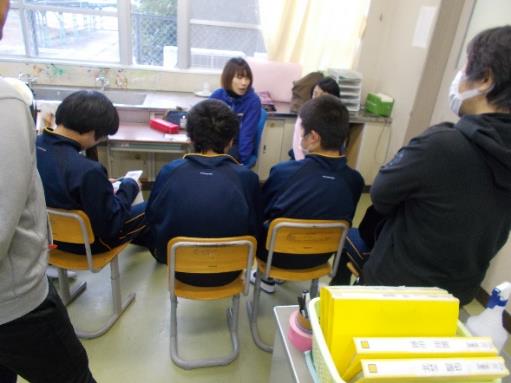 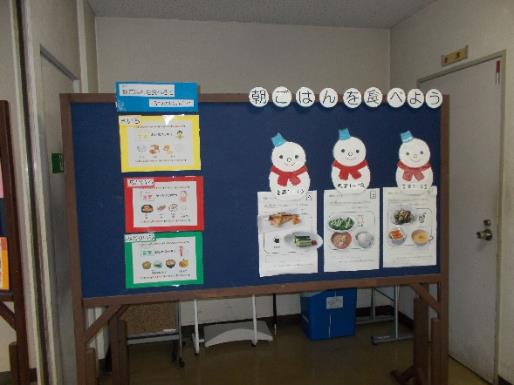 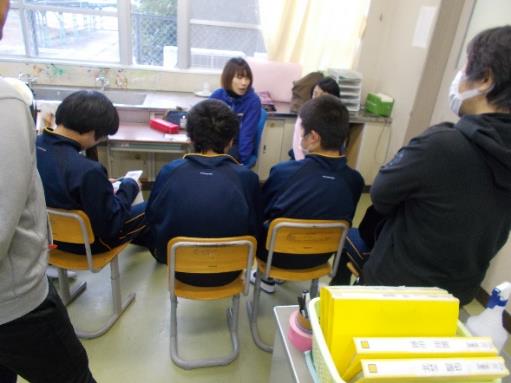 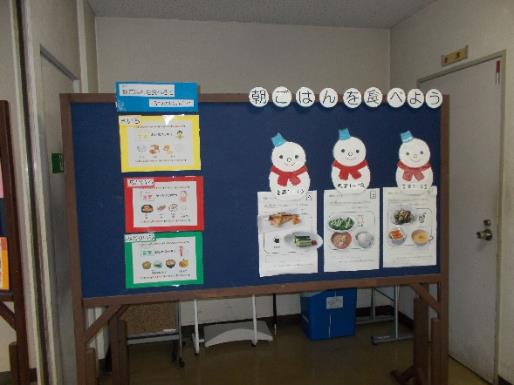 【生徒の様子・感想、教員の感想等】・担任の先生の朝ごはんの写真がたのしかった。・色んな料理の絵で献立を考えるのがたのしかった。・色んな料理の絵の裏に黄色、赤色、緑色のシールがヒントで貼ってあったのがよかった。・発表時に点数付けをした生徒たちも盛り上がり、よかった。